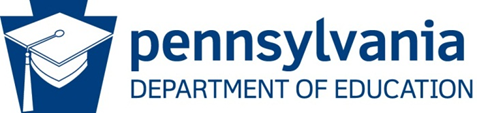 Literacy T-Chart Carpentry/Carpenter CIP 46.0201Objective: Objective: Activate students' prior knowledgeInstructor’s Script  I don’t use a buzzer, if one student gets the question wrong the other team can steal. Then another student until the question is answered.Common Mistakes Made by Students: Students not listening to the other students answers and giving the same answer.CTE Instructor’s Extended Discussion Reflecting on the hand tool lesson.Sample Questions What are the two angles you can get on a combination square?Handsaws: Which handsaw do you use for crosscutting a board, small or big teeth? Career and Technical ConceptsPA Core Reading ConceptsProgram Task:PA Core Standard: CC.3.5.11-12.D202 Demonstrate the proper use of sawing toolsDescription: CC.3.6.11-12.H.   Draw evidence from informational texts to support analysis, reflection, and research.Program Associated Vocabulary:Reading Associated Vocabulary:Crosscut saws, Rip saws, Compass and Keyhole saws, Coping saws, Hacksaws, Wallboard sawsSymbols, analysis, key termsProgram Strategy:Literacy Strategy:This is for our NOCTI review, for juniors & seniors.A review of the written test, which are multiple choice questions.A competition between two teams, everyone gets a pizza party and the winning team gets a special prizePreparation Select two teams select studentsWhole GroupEvery student reads the question on the smart board and see’s   the four answers if you miss the question the next group gets to answer the same questionGuided Practice Seven questions per dayApplication Every student see’s the questions and answersListen for Questions on hand toolsQuestionAnswerWhen using a handsaw, the cut is often started by first?What is a coping saw used for?What is a hacksaw used for?What is a compass saw used for?Using an upstrokeCutting moldingCutting metalCutting holesQuestionAnswerA writer has developed the following thesis statement: The quality of fast food is a function of food retailers, manufacturers, suppliers and restaurant employees. Which of the following would be the best evidence to support that thesis?I eat a lot of fast food.USA Today has reported that the cost of fast food is rising rapidly.Fast food is not good for teens, according to Dr. James Jones.A recent study of Hamburger Haven showed that there were 14 different companies and individuals who contributed to each hamburger sold.D  A recent study of Hamburger Haven showed that there were 14 different companies and individuals who contributed to each hamburger sold.